1.老师经常提醒发言的同学“要大声些”，这里的“大声”指的是声音的  （   ）A．响度			B．音色			C．音调			D．频率2.下列关于声音的说法中不正确的是                                  (  )A．“震耳欲聋”主要说明声音的音调高       B．“隔墙有耳”说明固体也能传声 C．“闻其声而知其人”主要根据音色来判断的 D．用超声波清洗钟表，说明声具有能量3.请仔细观察、比较图1（a）、（b）所示的情景，如果说“黑蜗牛是运动的”，那么以下物体中参照物选择 错误的是                                          （    ） A白蜗牛   B．玻璃杯   C．桌面    D．黑蜗牛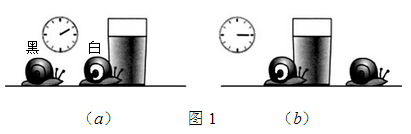 下列现象判断错误的是                                           （    ）  立竿见影——光在同种均匀介质中沿直线传播   B. 池水变浅——光的折射现象C. 雨后彩虹——光的色散现象                   D．海市蜃楼——光的反射现象5.为了探究声音的音调与频率的关系，小明设计了几个实验．你认为能够完成这个探究目的是                                                                (   )A． 把罩内的空气抽去一些后，闹钟的铃声明显减小 B． 用力吹一根细管，并将它不断剪短，声音变高 C． 用发声的音叉接触水面时，水面水花四溅 D． 用力敲打鼓面，鼓面上的纸屑会跳起一束光从玻璃斜射入空气中，若入射角为30°，则折射角可能为       （    ）   A.   40°      B.   30°     C.   20°    D.   10°7.下列现象中速度最快的是                                        （      ） A．高速奔驰的磁悬浮列车     B．高空翱翔的超音速战机 C．从太阳射向地面的阳光     D．把“神七"送上天的火箭8.在下列各组不同色光中，三原色光为                                （   ）          A．红、黄、蓝   B．红、绿、蓝   C．红、黄、绿    D．黄、绿、蓝9.关于地球上的物体受到的重力，以下说法中正确的是                （      ） A．重力的方向总是竖直向下 B．重力的方向随物体的运动方向而改变 C．物体静止时的重力大于运动时的重力  D．不同的物体所受的重力大小一定不同10.关于匀速直线运动的速度，以下各种说法中正确的是               （     ） A. 做匀速直线运动的物体，通过的路程与所用的时间成正比 B. 通过路程相同，所用时间越多，速度越大C. 所用时间相同，通过路程越长，速度越小 D. 做匀速直线运动的物体，所用的时间与通过的路程成反比11.小林同学站在平面镜前照镜子，当他向平面镜走近的过程中，下述正确的是                                                                          （    ） 像不变，像到平面镜的距离不变   B、像不变，像到平面镜的距离减小。   C、像变大，像到平面镜的距离不变   D、像变大，像到平面镜的距离减少12.图2所示，能正确表示光从空气进入玻璃中的光路图是               （    ）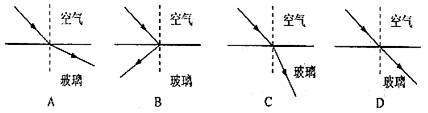 13.下列对物体受力情况的分析中，属于平衡力的是                     (   ) A  在赛道上疾驶的F1赛车所受的牵引力和阻力 B  冉冉上升的氢气球所受的重力和空气阻力 C  站立在水平地面上的人受到的重力和人对地面的压力 D  紧握在手中静止的瓶子所受重力和手对瓶向上的摩擦力14.甲、乙两物体都作匀速直线运动，已知甲、乙两物体运动时间之比4：5，通过的路程之比为3：2，则甲、乙两物体运动速度之比为                                  （   ） A．6：5       B．15：8       C．5：6      D．8：1515.将物体放在离凸透镜30cm处，恰好能在光屏上得到一个等大的清晰的像；当物体放在离凸透镜20cm，并移动光屏，在光屏上成　　　　　　　　　　　　　       〔　  〕A．倒立的缩小实像   B．倒立的放大实像   C．正立的放大虚像 　 D．无像16.甲、乙两物体先后从同地沿同方向做匀速直线运动。甲比乙先运动2 秒，甲运动6 秒时 通过的路程为 6 米，此时甲、乙间的距离为 2米。在图 3所示的a、b、c三条图线中，乙的 s-t 图                                                             (    )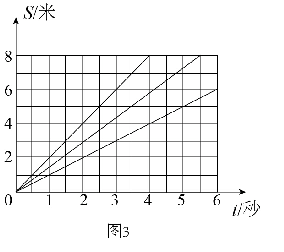 一定是图线a    B、一定是图线b    C、可能是图线b     D、可能是图线c 被踢出的足球在草地上滚动时，其惯性大小                        (      )
A．变小    B．不变	C．变大    D．无法判断如图所示,一束光线斜射入盛水的容器中，在容器底部形成一个光斑。打开阀门K，容器里的水逐渐流出的过程中，光斑将                                    (      )A．向左移动后静止           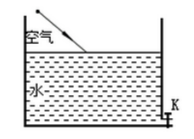 B．向右移动后静止 C．先向左移动再向右移动D．仍在原来位置物体距离凸透镜24厘米和18厘米时，在另一侧的光屏上分别呈缩小的像和放大的像，当物体在两种情况下都移动3厘米时所呈的像一定是                                                                                      （   ） A．正立的         B．倒立的         C．缩小的         D．放大的 20.PQ两点相距3.6米，甲、乙两小车同时由P点向Q点沿直线运动，它们的s-t图像如图2所示三条线中的两条，两车先后经过PQ间中点的时间间隔大于3秒，则到达Q点的时间间隔                                                              (    )A．一定为5秒       B．可能为3秒   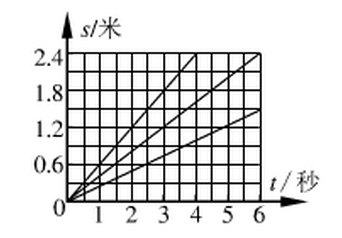 C．不可能大于8秒   D．不可能小于6秒答案：1-5：  AADDB6-10： ACBAA11-15：BCDBB16-20：DCBBD难度系数：0.75（75%为简单题以及记识类题目）难题：.19.20完成试卷时间为10~15min